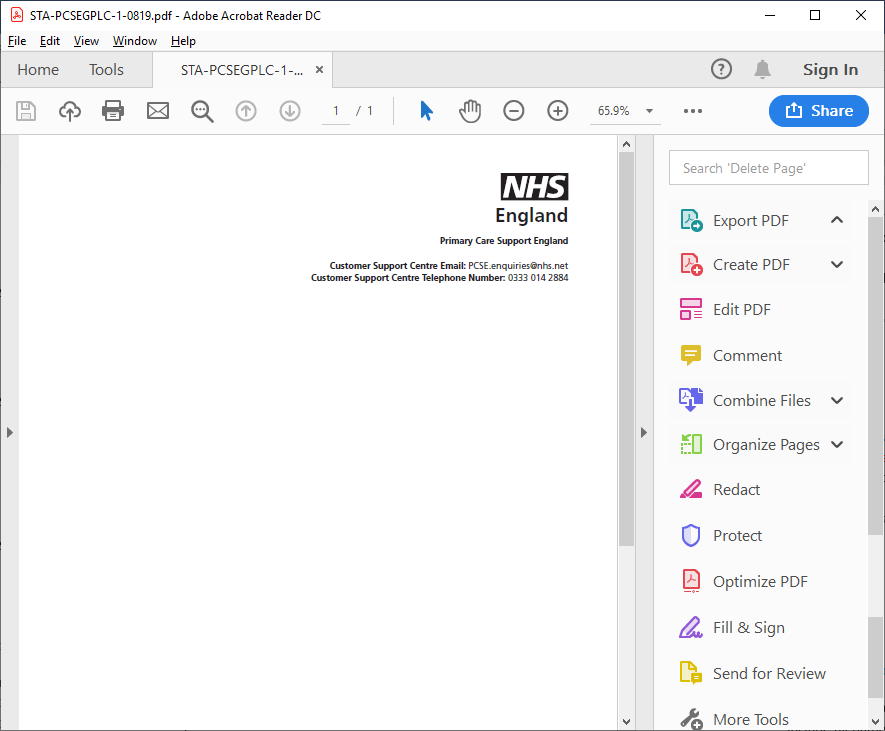 Do opiekuna[Title] [Forenames] [Surname][AddressLine1][AddressLine2][AddressLine3][AddressLine4][AddressLine5][PostCode][Date][PCSE Reference][NHSNumber]Do opiekuna [Title] [Forenames] [Surname]Ważne informacje dotyczące osób na Pana/Pani utrzymaniu zarejestrowanych w przychodni lekarskiej GP (ang. General Practice)Kontaktujemy się z Panem/Panią w celu sprawdzenia, czy NHS posiada aktualny adres zamieszkania i właściwie przypisaną przychodnię lekarską do osób pozostających na Pana/Pani utrzymaniu.Dlaczego to jest ważne?Jeśli przychodnia lekarska (GP) nie będzie posiadała aktualnych danych i adresu zamieszkania osób pozostających na Pana/Pani utrzymaniu, kontakt z Panem/Panią w celu przekazania istotnych informacji na temat ich zdrowia może być niemożliwy. Lista pacjentów zarejestrowanych w każdej przychodni lekarskiej jest wykorzystywana przez NHS do kontaktowania się z pacjentami w celu umawiania ich na wizyty lekarskie, zapraszania do udziału w programach badań przesiewowych oraz przekazywania im wyników badań.  Obejmuje to badania przesiewowe w kierunku raka jelita, raka piersi i szyjki macicy oraz szczepienia przeciwko chorobom zakaźnym, takim jak grypa, odra, świnka i różyczka. Co musi Pan/Pani zrobić?Prosimy postępować zgodnie z instrukcjami na załączonym formularzu, aby potwierdzić, że NHS posiada prawidłowe informacje na temat osoby pozostającej na Pana/Pani utrzymaniu.Z jakimi konsekwencjami wiąże się brak udzielenia odpowiedzi na to zapytanie?Jeśli nie otrzymamy od Pana/Pani wymaganych informacji w ciągu dziesięciu dni od daty otrzymania tego listu, uznamy, że osoba pozostająca na Pana/Pani utrzymaniu zmieniła adres zamieszkania i rozpoczniemy procedurę usuwania tej osoby z listy pacjentów przydzielonych do danej przychodni lekarskiej (GP).  Oznacza to, że nie będziemy już Panu/Pani przesyłać ważnych informacji o stanie zdrowia osób na Pana/Pani utrzymaniu ponieważ te osoby nie będą już zarejestrowane w przychodni lekarskiej (GP).W jaki sposób można zamówić ten list w innym formacie?Aby otrzymać wersję tego listu w innym formacie, na przykład  zapis alfabetem Braille'a, dużą czcionką lub w wersji audio,prosimy o kontakt ze swoją przychodnią lekarską (GP). Dziękujemy za czas poświęcony na udzielenie odpowiedzi na ten list.Z poważaniem,Primary Care Support EnglandDostarczono w imieniu NHS England przez spółkę Capita. https://pcse.england.nhs.uk/organisations/public/